Изучите теорию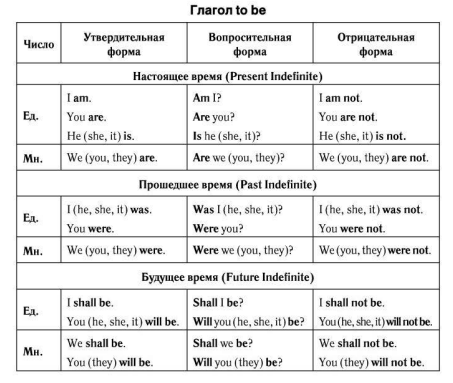 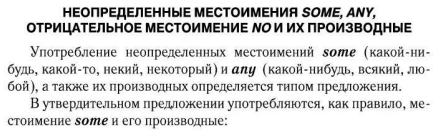 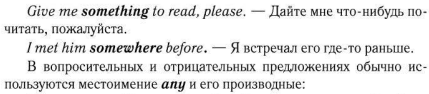 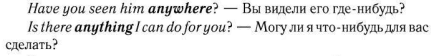 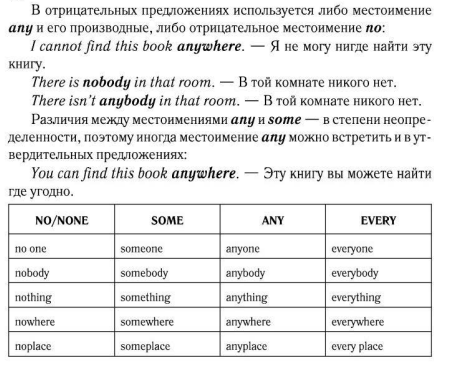 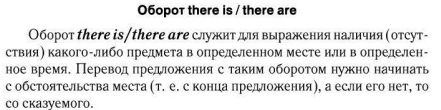 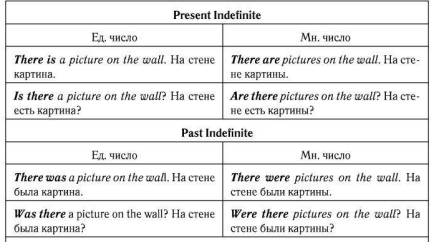 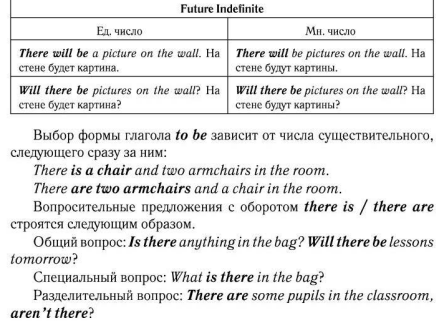 Выполните упражнения устно: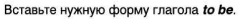 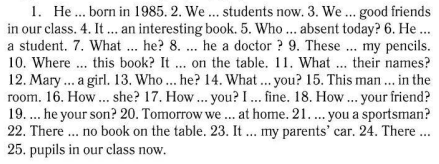 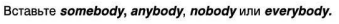 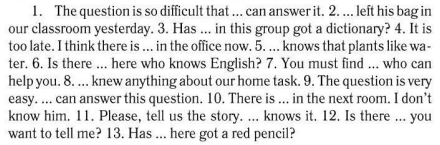 Выполните письменно: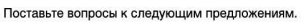 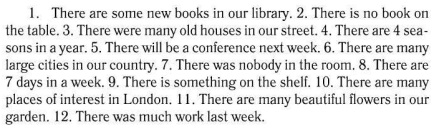 